高县生活垃圾收转运体系建设项目竣工环境保护验收监测报告表    建设单位：高县高兴建设开发经营有限责任公司   检测单位：  四川瑞兴环境检测技术有限公司二Ｏ二一年十月表一  建设项目概况表二  建设项目工程内容表三  主要污染物的产生、治理及排放表五、验收监测质量保证及质量控制表六、验收监测内容表七、验收监测期间生产工况及监测结果表八、   验收报告结论与建议建设项目名称高县生活垃圾收转运体系建设项目高县生活垃圾收转运体系建设项目高县生活垃圾收转运体系建设项目高县生活垃圾收转运体系建设项目高县生活垃圾收转运体系建设项目建设单位名称     高县高兴建设开发经营有限责任公司     高县高兴建设开发经营有限责任公司     高县高兴建设开发经营有限责任公司     高县高兴建设开发经营有限责任公司     高县高兴建设开发经营有限责任公司建设项目性质新建 √ 改扩建  技改   迁建   （划√）新建 √ 改扩建  技改   迁建   （划√）新建 √ 改扩建  技改   迁建   （划√）新建 √ 改扩建  技改   迁建   （划√）新建 √ 改扩建  技改   迁建   （划√）建设地点高县（庆符镇百通村一组、沙河镇革新村罗家咀、来复镇桥头村二组、罗场镇走马村胜利组）高县（庆符镇百通村一组、沙河镇革新村罗家咀、来复镇桥头村二组、罗场镇走马村胜利组）高县（庆符镇百通村一组、沙河镇革新村罗家咀、来复镇桥头村二组、罗场镇走马村胜利组）高县（庆符镇百通村一组、沙河镇革新村罗家咀、来复镇桥头村二组、罗场镇走马村胜利组）高县（庆符镇百通村一组、沙河镇革新村罗家咀、来复镇桥头村二组、罗场镇走马村胜利组）设计生产能力  庆符镇垃圾转运站155.82t/d，罗场镇垃圾转运站53.34t/d；来复镇垃圾转运站45.30t/d，沙河镇垃圾转运站122.21t/d  庆符镇垃圾转运站155.82t/d，罗场镇垃圾转运站53.34t/d；来复镇垃圾转运站45.30t/d，沙河镇垃圾转运站122.21t/d  庆符镇垃圾转运站155.82t/d，罗场镇垃圾转运站53.34t/d；来复镇垃圾转运站45.30t/d，沙河镇垃圾转运站122.21t/d  庆符镇垃圾转运站155.82t/d，罗场镇垃圾转运站53.34t/d；来复镇垃圾转运站45.30t/d，沙河镇垃圾转运站122.21t/d  庆符镇垃圾转运站155.82t/d，罗场镇垃圾转运站53.34t/d；来复镇垃圾转运站45.30t/d，沙河镇垃圾转运站122.21t/d实际生产能力庆符镇垃圾转运站155.82t/d，罗场镇垃圾转运站53.34t/d；  来复镇垃圾转运站45.30t/d，沙河镇垃圾转运站122.21t/d庆符镇垃圾转运站155.82t/d，罗场镇垃圾转运站53.34t/d；  来复镇垃圾转运站45.30t/d，沙河镇垃圾转运站122.21t/d庆符镇垃圾转运站155.82t/d，罗场镇垃圾转运站53.34t/d；  来复镇垃圾转运站45.30t/d，沙河镇垃圾转运站122.21t/d庆符镇垃圾转运站155.82t/d，罗场镇垃圾转运站53.34t/d；  来复镇垃圾转运站45.30t/d，沙河镇垃圾转运站122.21t/d庆符镇垃圾转运站155.82t/d，罗场镇垃圾转运站53.34t/d；  来复镇垃圾转运站45.30t/d，沙河镇垃圾转运站122.21t/d建设项目环评时间2018年8月开工建设时间2018年10月2018年10月2018年10月调试时间2019年6月验收现场监测时间2021年9月8日11日2021年9月8日11日2021年9月8日11日环评报告表审批部门高县环境保护局环评报告表编制单位环保设施设计单位环保设施施工单位投资总概算4016万元环保投资总概算240.5万元比例5.99%实际总投资4016万元实际环保投资240.5万元比例5.99%验收监测依据1、《建设项目环境保护管理条例》（国务院令第682号，2017.10.1）；2、《建设项目竣工环境保护验收暂行办法》（国环规环评[2017]4号，2017.11.20）；3、四川省国环环境工程咨询有限公司《高县生活垃圾收转运体系建设项目环境影响报告表》（2018.8）； 4、高县环境保护局“关于对高县生活垃圾收转运体系建设项目环境影响报告表批复的函”（高环审批【2018】29号）；5、《建设项目竣工环境保护验收技术指南  污染影响类》1、《建设项目环境保护管理条例》（国务院令第682号，2017.10.1）；2、《建设项目竣工环境保护验收暂行办法》（国环规环评[2017]4号，2017.11.20）；3、四川省国环环境工程咨询有限公司《高县生活垃圾收转运体系建设项目环境影响报告表》（2018.8）； 4、高县环境保护局“关于对高县生活垃圾收转运体系建设项目环境影响报告表批复的函”（高环审批【2018】29号）；5、《建设项目竣工环境保护验收技术指南  污染影响类》1、《建设项目环境保护管理条例》（国务院令第682号，2017.10.1）；2、《建设项目竣工环境保护验收暂行办法》（国环规环评[2017]4号，2017.11.20）；3、四川省国环环境工程咨询有限公司《高县生活垃圾收转运体系建设项目环境影响报告表》（2018.8）； 4、高县环境保护局“关于对高县生活垃圾收转运体系建设项目环境影响报告表批复的函”（高环审批【2018】29号）；5、《建设项目竣工环境保护验收技术指南  污染影响类》1、《建设项目环境保护管理条例》（国务院令第682号，2017.10.1）；2、《建设项目竣工环境保护验收暂行办法》（国环规环评[2017]4号，2017.11.20）；3、四川省国环环境工程咨询有限公司《高县生活垃圾收转运体系建设项目环境影响报告表》（2018.8）； 4、高县环境保护局“关于对高县生活垃圾收转运体系建设项目环境影响报告表批复的函”（高环审批【2018】29号）；5、《建设项目竣工环境保护验收技术指南  污染影响类》1、《建设项目环境保护管理条例》（国务院令第682号，2017.10.1）；2、《建设项目竣工环境保护验收暂行办法》（国环规环评[2017]4号，2017.11.20）；3、四川省国环环境工程咨询有限公司《高县生活垃圾收转运体系建设项目环境影响报告表》（2018.8）； 4、高县环境保护局“关于对高县生活垃圾收转运体系建设项目环境影响报告表批复的函”（高环审批【2018】29号）；5、《建设项目竣工环境保护验收技术指南  污染影响类》验收监测评价标准、标号、级别、限值验收标准与环评标准对照表见表1-1。表1-1  验收标准与环评标准对照表验收标准与环评标准对照表见表1-1。表1-1  验收标准与环评标准对照表验收标准与环评标准对照表见表1-1。表1-1  验收标准与环评标准对照表验收标准与环评标准对照表见表1-1。表1-1  验收标准与环评标准对照表验收标准与环评标准对照表见表1-1。表1-1  验收标准与环评标准对照表   工程建设内容：    （一）项目概况     为提高高县整体卫生环境条件，改善高县城乡的整体面貌，加快村镇的经济发展。高县高兴建设开发经营有限责任公司投资 4016 万元，在高县庆符镇百通村一组、沙河镇革新村罗家咀、来复镇桥头村二组、罗场镇走马村胜利组实施建设垃圾转运站建设项目，建设内容为：建设庆符镇、罗场镇、来复镇、沙河镇4 座生活垃圾转运站（含购置 9 台生活垃圾压缩设备和 10 台垃圾转运车）及管理用房、污水池、停车场等配套设施。本项目仅进行垃圾的收集、压缩、转运，不涉及垃圾分类及资源回收等其他内容。   本项目总占地面积为 6362m2，主要由压缩设备用房、员工休息用房、停车场及绿化等组成，该项目建成后达到日处理垃圾总量 375.67t（其中来复镇垃圾转运站45.30t/d、罗场镇垃圾转运站 52.34t/d、沙河镇垃圾转运站 122.21t/d、庆符镇垃圾转运站 155.82t/d）。项目不设员工食堂，不设住宿。垃圾中转站项目处理的对象为生活垃圾，不包括建筑垃圾、工业垃圾、医疗垃圾，并严禁混入任何有害、有毒、易燃易爆等危险固体废弃物。本项为新建 4 个中型转运站，垃圾转运站服务范围及见下表：表 2-1	项目主要服务范围（三）项目建设内容组成对照表    表2-6    庆符镇垃圾转运站项目表2-7   罗场镇垃圾转运项目       表2-8    来复镇垃圾转运站项目     表2-9   沙河镇垃圾转运站    （四）项目主要设备对照情况   （五） 工程变动情况   本项目建设地址、建设内容、建设规模、污染防治措施均与环评要求一致，工程建设未发生变动。主要工艺流程及产物环节（附处理工艺流程图，标出产污节点）：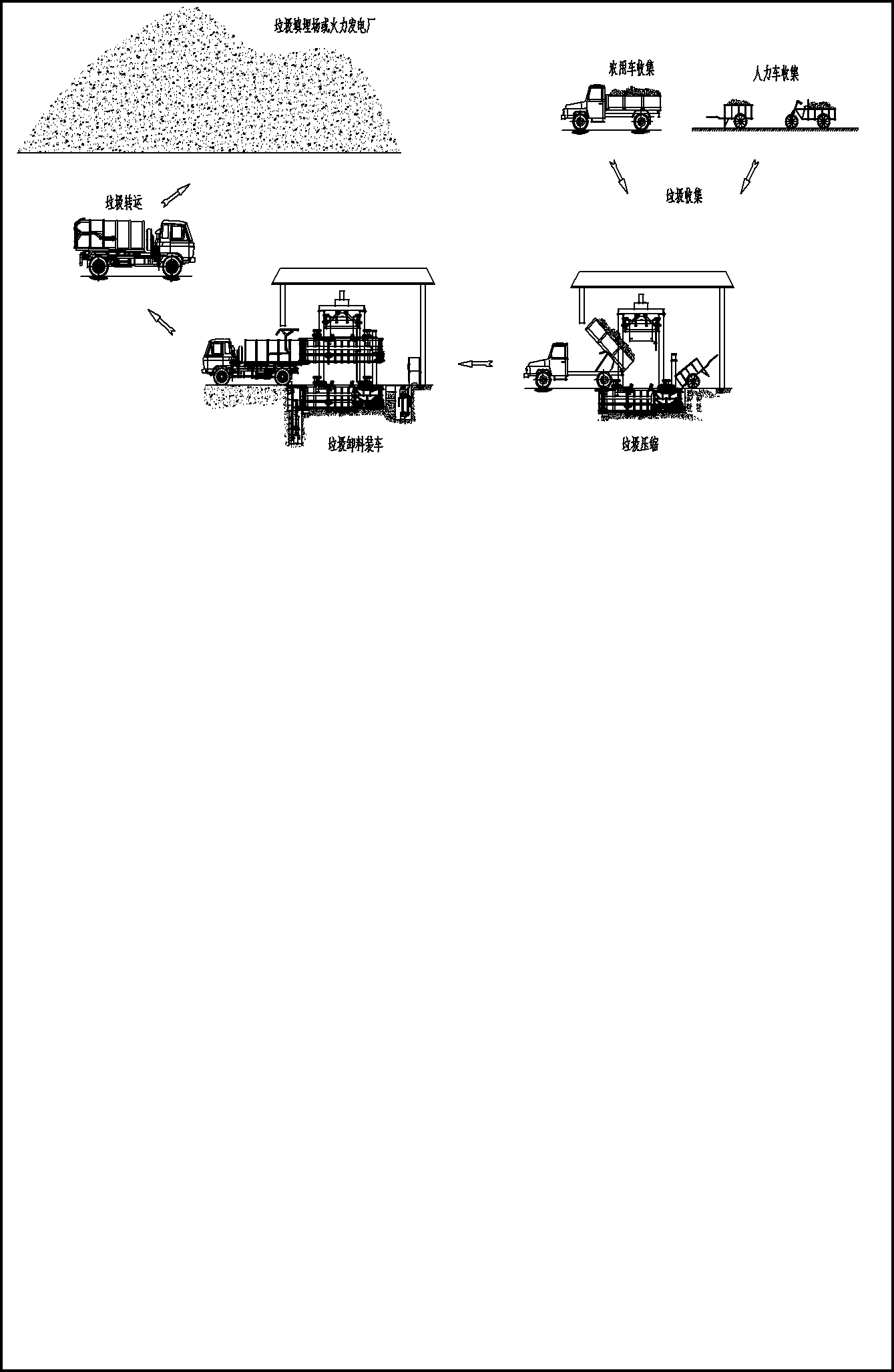 一、运营期工艺流程简述：本项目运营期主要包括生活垃圾的收集、压缩及转运，项目垃圾当天收集，当天压缩、转运，不在垃圾压缩站内过夜。本项目运营期垃圾在厂区内的压缩工艺流程示意见下图。工艺流程分别简述如下：（1）垃圾收运沿滩区城区各垃圾收集点设置可卸式垃圾箱，待垃圾箱装满后，环卫工人用钩臂车将密闭的垃圾箱按照规定路线运至压缩站。（2）卸料生活垃圾收集后由密闭垃圾车运到站内，经计量后进入垃圾压缩站站房的卸料平台，在交通指挥灯的指引下，卸料间门帘受电子感应系统感应后快速随之升起，垃圾车进入卸料区，靠近指定的卸车位，位于卸料槽侧面的除尘除臭系统接受信号自行启动，除臭剂经雾化喷头喷出，从源头上抑制卸料扬尘和臭气上扬。卸料间门帘除垃圾转运车卸料时升起外，其余时候均密闭，可有效避免粉尘和恶臭外溢。本项目除尘除臭采用抽风除尘除臭系统。卸料槽设有污水收集装置，将随推头带到后部的污水定向收集排至污水池收集，防止外泄。（3）压缩受料坑内的松散垃圾随地势高差直接落入地势较低处的压缩机组的压缩箱中，松散垃圾倒满压缩箱后，计算机操纵液压垂直压缩机进行压实（压实度为 0.9t/m3），然后提升压头继续倾倒、压缩垃圾，经过四次压缩循环后即可压好一块垃圾（7.5m3，6.75t/块）。当一块垃圾压好后，操纵控制系统，先提升压缩箱总成的闸板门，驱动压缩箱总成中的推铲，将垃圾块推至压缩箱的储存仓，然后将闸板门和推铲复位。重复垃圾倾倒、压缩循环，压好第二块垃圾，压好第二块后，系统自动提升压缩箱，推料装置将两块压缩好的垃圾推入车厢。压缩过程为全封闭，该过程产生的压滤液由压滤液收集沟随地势高差进入废水池收集。生产污水主要为处理场的垃圾压滤液。压滤液经地埋式污水处理设施收集后同生活废水，一起由吸污车送至高县生活垃圾处理厂渗滤液处理站集中统一处理。（4）转移将压缩箱（此时为全封闭结构）提升到与转运车厢对应的高度，将转运车倒入站内并使车厢与压缩箱对接后，通过推铲把压缩箱内的两块垃圾块卸入空车厢。转运车向前行驶，与压缩箱脱离。压缩箱总成重新放回地坑内进行下一次作业。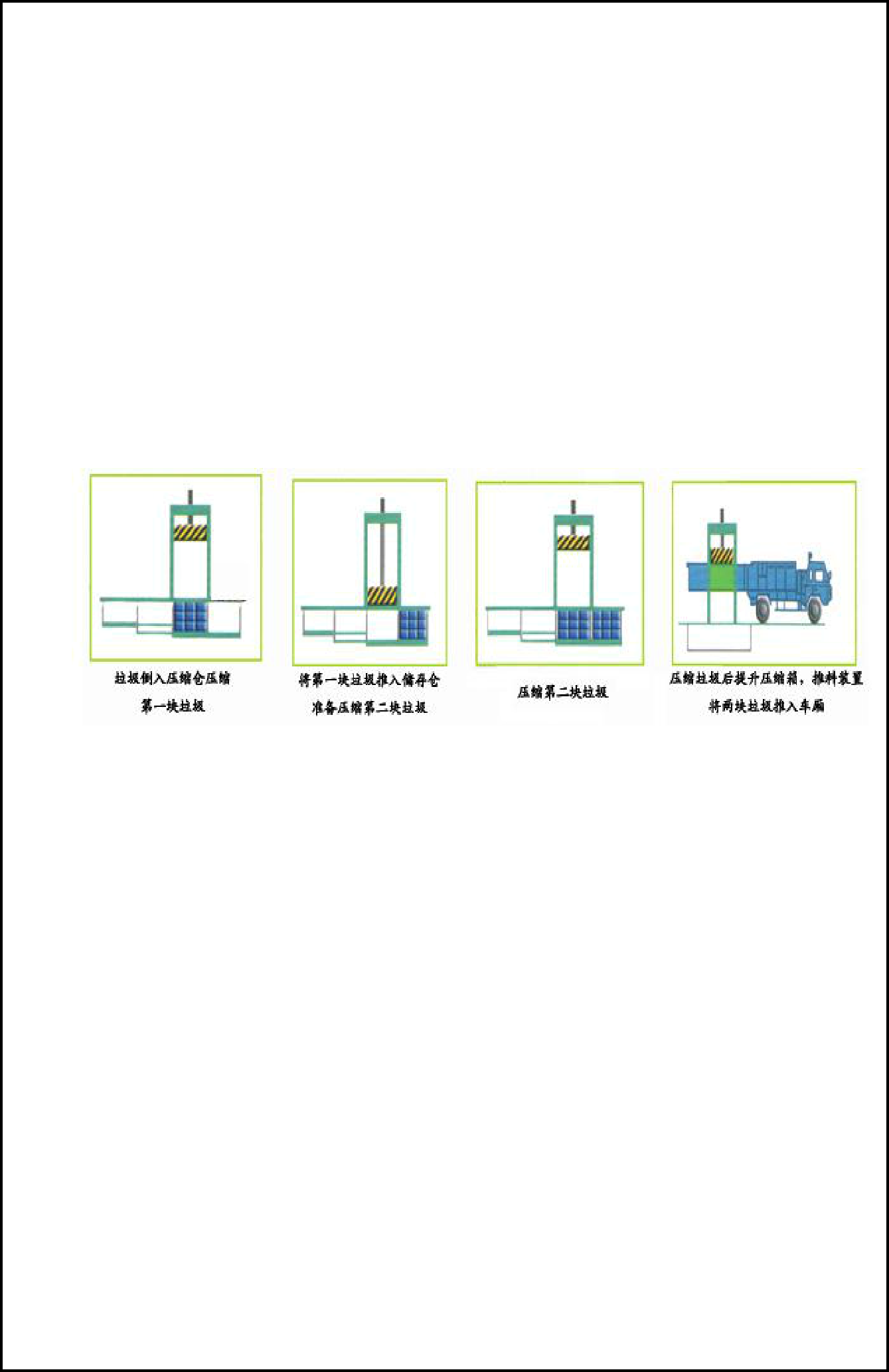 项目垃圾压缩、卸料过程见下图。（5）垃圾转运垃圾装满集装箱后，运至海诺尔（宜宾市）垃圾焚烧发电厂焚烧发电。项目所用的集装箱箱体采用整体全焊接组装形式，箱体与箱门结合处亦设有密封装置，能有效避免运输过程垃圾溢出；在集装箱箱体后部左右侧各设置一个污水存储箱和排放口，在污水箱的两端排放口分别装有带自锁密封功能的密封阀门，能有效避免在运输途中渗沥液外流造成的二次污染。（6）容器、车辆冲洗为减小中转站对周围环境的影响。项目每天采用专用清洗设备对返回的车辆及作业场地进行冲洗。冲洗产生的污水收集至污水池。二、运营期工艺及产污流程图1、废水的产生及治理项目排水主要是垃圾在压装过程中产生的垃圾压滤液、车间冲洗废水、设备清洗废水及生活废水。（1）污染源强①压缩废水   根据国内同类型垃圾转运站实际运行经验，夏季垃圾挤压出水量约为转运垃圾总量的 6%，东、春、秋季挤压出水量约为转运垃圾总量的 4%。本项目各垃圾转运站渗滤液平均产生量按照转运垃圾总量的 5%来核算，其中：庆符镇垃圾转运站日转运处理垃圾量为 155.82t，罗场镇垃圾转运站日转运处理垃圾量为 52.34t，来复镇垃圾转运站日转运处理垃圾量为 45.3t，沙河镇垃圾转运站日转运处理垃圾量为 122.21t；其渗滤液产生量见下表。项目压滤液收集：在装箱过程中产生的压滤水沉积在压缩设备的底部，压缩设备底部的密封结构保证压滤水不会溢出。需要排水时，通过污水管排入地埋式污水池，将垃圾压滤水有序密闭排放，不会对站内及周边环境造成污染。但转运压缩设备底部排水孔需定期检查疏通，防止堵塞。项目压滤液收集方式见下图。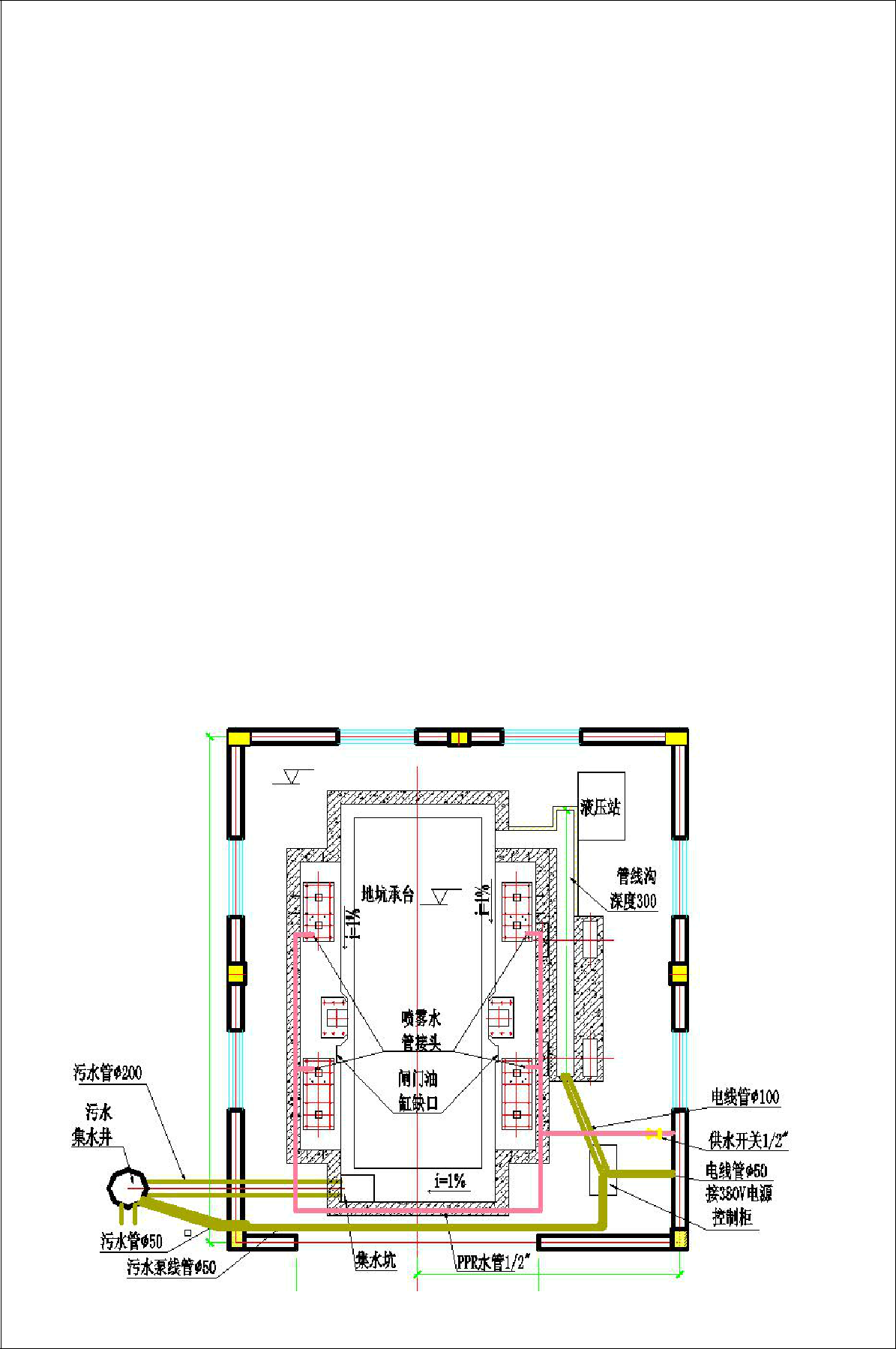 项目压滤液收集图②冲洗水本项目产生的冲洗废水主要为压装车间冲洗废水、设备冲洗水。根据《给水排水设计手册》以及项目实际情况，确定用水定额，中转站用水量，污水产生量按照用水量的 90%计算。A、设备冲洗废水，四个转运站冲洗废水共计 3.7m3/d，污水产生量按用水量的 90%计，则 4 个垃圾转运站设备冲洗水共计产生量为 3.33m3/d。B、车间冲洗废水，按一周一次计，各垃圾转运站车间冲洗水分别为：庆符镇 0.72m3/d，罗场镇 0.9m3/d，来复镇 0.9m3/d，沙河镇 0.48m3/d；废水产生量为2.7m3/d。综上，4 个垃圾转运站冲洗废水产生量共计 5.472m3/d。③生活污水   本项目营运期垃圾转运站员工共 45 人，其中庆符镇垃圾转运站 15 人、罗场镇垃圾转运站 10 人、来复镇垃圾转运站 10 人、沙河镇；垃圾转运站 10 人。项目内员工主要为运输人员及场内工作人员；日用水量为 4.5m3/d。按照产污系数 80%计算，则项目垃圾转运站员工生活污水产生量均为 3.6m3/d。 其中： 1）庆符镇垃圾转运站污水站废水经排水管网排至高县生活垃处理厂渗滤液处理设施处理后达标放 2）沙河镇、来复镇、罗场镇垃圾转运站废水经吸污车转运至高县生活垃圾处理厂渗滤液处理站处理后达标排放2、废气运营期间垃圾中转站产生的废气主要为恶臭、粉尘（1）恶臭、粉尘由于生活垃圾中含有各类易发酵的有机物,尤其是在气温较高时，生活垃圾在堆存、压装、运输过程中会散发出较难闻的恶臭气体，这些恶臭物质主要包括氨、硫化氢、硫醇类、酮类、胺类、吲哚类和醛类。恶臭污染主要是通过人的嗅觉产生的影响。本项目建设的垃圾中转站在垃圾在运入各垃圾中转站内时，在垃圾卸料、压缩工序、装车过程中均会产生恶臭，恶臭中主要气体为 H2S 和 NH3。  （2）项目采取的环保措施   1） 项目垃圾收集、转运：① 卸料、压缩：垃圾收集车进站至压缩转运间的卸料位开始卸料，同时设备间植物液雾化喷淋设备启用，待收集车卸料完成，压缩机开始压缩。②转运：当箱体压满后，压缩机松开箱体，提升垃圾箱到一定高度于转运车呈水平位置，压缩箱体与转运车对接；操纵卸料机把垃圾箱内的垃圾块同时推入车厢，每个压缩转运车共有 3 节车厢，每节车厢可容纳 1t 垃圾，当 3 节车厢装满后关闭箱门，转运至海诺尔（宜宾市）生活垃圾焚烧发电厂。本项目在各垃圾转运站压缩车间内设置一套植物液喷雾系统，采用生化药剂溶液进行除臭除尘，并能有效避免蚊虫滋生。在转运间内完成卸料、压缩和中转工序，在卸料、压缩时设置喷洒植物除臭剂喷雾装置，降尘、除臭；压缩站采取“即来即压、即压即运”方式，垃圾不暂存，进一步降低恶臭滋生机率；项目垃圾运输车辆均采用密闭式箱体，日常运营中加强运输车辆的检查和维护，防止发生“跑、冒、滴、漏”情况，一旦出现，及时冲洗；3、噪声建设项目投入使用后噪声主要来源于：垃圾压缩设备、压缩垃圾装车时发出的工作噪声以及垃圾运输车辆噪声。经调查，噪声产生情况及处理措施见下表                  表3-2       噪声治理措施4、固废    项目运行期产生的固体废物主要是生活垃圾、污水池污泥和机械设备维护过程中产生的危险废物（废机油、含有手套及废棉纱）等。项目内部不进行设备维修和车辆检修，设备损坏均托运至附近的维修站进行。（1）生活垃圾    本项目 4 个转运站内共有作业人员 45 人（其中庆符镇垃圾转运站 15 人、罗场镇垃圾转运站 10 人、来复镇垃圾转运站 10 人、沙河镇垃圾转运站 10 人），生活垃圾产生量按 0.5kg/人.d 计算，则产生量为 22.5kg/d，8.21t/a，生活垃圾每日连同外运回来的生活垃圾一并进行压缩处理后外运至海诺尔（宜宾市）垃圾焚烧发电厂进行焚烧发电处理。（2）污水池、化粪池污泥本项目共设置4个污水池、4个化粪池，经估算，污水池、化粪池污泥产生总量共计约有5.0t/a，项目污泥同污水一起经吸污车吸至高县生活垃圾处理厂渗滤液处理站一并处置。（3）危险废物    本项目在营运过程中，会对机械设备进行维护，将产生少量废机油、含有手套及废棉纱；其中，庆符镇垃圾转运站产生量约为0.3t/a、罗场镇垃圾转运站产生量约为0.1t/a、来复镇垃圾转运站产生量约为0.1t/a、沙河镇垃圾转运站产生量约为0.2t/a；暂存于各转运站危废暂存间内，环评要求，项目内产生的危险废物须交由有相关处置资质的单位收集并处置。5、地下水防护措施：    为有效规避地下水环境污染的风险，应做好地下水污染预防措施，应按照“源头控制、分区控制、污染监控、应急响应”的主动与被动防渗相结合的防渗原则，本项目采取的地下水的防治措施如下所述：1）源头控制措施   正常运营过程中，加强控制及处理机修过程中污染物跑、冒、滴、漏，同时应加强对防渗工程的检查，若发现防渗密封材料老化或损坏，应及时维修更换。2）分区防渗措施项目压缩车间、地埋式污水池、化粪池等若不注意防渗，产生的污水将通过土壤直接下渗至地下水或污染土壤经降雨淋滤后污染物迁移到地下水，从而对地下水造成污染，进而对周边水质造成影响。为将项目实施对地下水的影响降至最低，本项目拟严格采取防渗措施，将压缩车间、地埋式污水池、化粪池均作为重点防渗区，将车场道路作为一般防渗区，周围绿化作为简单防渗区。通过厂区内实施“清污分流、雨污分流”，选用有良好的防渗漏性能的排水管道，以防止废水渗出或地下水渗入。除此之外，加强设备、管道防渗工程检查，及时维修更换。3）重点防渗区：本项目污水管道铺设的位置均进行地面混凝土硬化处理，为防止因管道滴漏产生的污水直接污染包气带。按照分区防渗的原则，重点防渗区的压缩站压缩中转间、污水池底面和侧面采用重点防渗区防渗采用基础填土层+混凝土垫层（C30防渗等级 P8），等效黏土防渗层 Mb≥6.0m，防渗层渗透系数≤1.0×10 -7 cm/s 进行施工，可防止污水下渗。污水预处理池、化粪池和压缩车间底侧面均采用防渗处理；接缝和施工部位应密实、结合牢固，不得渗漏；预埋管件、止水带和填缝板要安装牢固，位置准确，每座水池必须做满水试验，质量达到合格；废水输送全部采用管道输送，管道材料应视输送介质的不同选择合适材质并作表面防腐、防锈蚀处理，减轻管道腐蚀造成的渗漏；定期检查，确保无滴漏。项目运营期间，渗滤液及时清运至高县生活垃圾处理厂渗滤液处理站进行处理，定期检查污水池壁，及时进行维护，避免渗滤液渗漏。    6、污染源治理措施落实情况该项目营运期污染源治理措施落实情况见表3-3。表3-3  污染源治理措施落实情况7、环保设施建设情况本项目投资总概算为4016万元，其中直接环保投资总概算为240.5万元，占总投资的5.99%；项目实际总投资为240.5万元，占总投资的5.99%。项目环保设施设计及实际投资情况见表3-4。    7、环评批复要求落实情况环评批复要求落实情况见表3-4。表3-4 环评批复要求落实情况本项目在建设过程中做到了主体工程与配套环保设施同时设计、同时施工、同时使用，执行了“三同时”制度。表四、环境影响评价结论、建议及审批部门审批决定一、环境影响评价结论高县生活垃圾收转运体系建设项目位于高县（庆符镇百通村一组、沙河镇革新村罗家咀、来复镇桥头村二组、罗场镇走马村胜利组），项目建设符合国家产业政策，符合宜宾市高县总体规划要求。项目选址合理，周围无明显环境制约因素，满足清洁生产的要求。废气、废水、噪声、固体废物采取的污染防治措施技术可靠、经济可行。只要认真落实本报告中提出的各项污染防治措施及环境风险防范措施，保证环境保护措施的有效运行，可确保污染物稳定达标排放。从环保角度而言，本项目的建设是可行的二、环境影响评价建议与要求    1、项目建设及营运应认真实施本报告表中提出的各项环境保护措施，业主必须落实和保证足够的环保资金，做好项目污染防治措施建设的“三同时”工作。 2、业主应设置环保卫生管理人员，专职负责项目内的环保、卫生管理工作。3、要求项目在营运期间，建立完善的环境管理制度，并严格按管理制度执行，特别应该加强员工的环保意识，避免噪声和油烟对周围环境产生不利影响。三、环境影响评价批复要求2018年08月10日，高县环境保护局对本项目环评报告表进行了批复（高环审批）【2018】29号：                      高县环境保护局文件
                                        高环审批(2018)29号
                        高县环境保护局
               关于对高县生活垃圾收转运体系建设项目
                      环境影响报告表批复的函
高县高兴建设开发经营有限责任公司：
     你公司报送的由四川国环环境工程咨询有限公司编制的《高县生活垃圾收转运体系建设项目环境影响报告表》及专家评审意见收悉，经认真研究，现批复意见如下：
   一，该项目为高县城市生活垃圾处理配套工程，在高县(庆符镇百通村一组，沙河镇革新村罗家咀、来复桥头村二组、罗场镇走马村胜利组)选址建设，本工程用地面积为6362m2(其中，转运站建设用地约2529 m2，配套建设环卫停车场用地约360 0m2)。项目拟建总投资4016万元，其中环保投资179.2万元，占总投资4.46%，项目生要建设内容及规模：由压缩设备用房、员工休息用房，停车场及绿化等组成，项建成后达到处理垃圾总量375.67t/d，其中:1、庆符镇垃圾转运站，占地面积1390.0 m2，处理能力155.82t/a，为Ⅲ类站；2、罗场镇垃圾转运站，占地面积1898.5 m2，处理能力52.34 t/d，为Ⅳ类站；3，来复镇垃圾转运站，占地面积1650 m2，处理能力45.3t/d,为V类站；4，
沙河镇垃圾转运站，占地面积1424 m2，处理能力122.21t/d，为Ⅳ类站。
     该项目属国家《产业结构调整指导目录(2011)》鼓励类，高县发展和改革局以《关于髙县生活垃圾收转运体系建设项目建议书的批复》(高发改固[2017]42号)立项，符合国家产业政策及高县城乡建设总体规划。
    项目在仝面落实各项污染防治揩施后，环境不利影响能够得到缓解和控制。因此，我局同意按照所列建设项目地点、性质、规模及环境保护对策揩施进行建设和运营。
   二、项目设计、建设和运营中应重点做好的工作
    (一)工程应严格按照《生活垃圾转迟站技术规范》(CJJ/T47-2016)、《工业企业设计卫生标准》(TJ36-79)的要求，满足《生活垃圾填埋场污染控制标准》(GB16889-2008)相关规定进行设计、建设和运行。
     (二)建设单位应加强施工期的环境管理，合理安排施工时间，优化施工场布设、施工方式，采取有效措施控制和减小施工期噪声及扬尘对周围环境的影响，严格按规范落实分区防渗措施，确保工程质量，防止地下水环境污染。优化高噪声源布设和噪声污染防治措施，确保噪声厂界达标和不扰民。    (三)建设单位应确保各项污染防治设施建成投运，加强日常运行维护管理，配备足够的关键设备及零部件备用件，保证污染治理设施的正常运行，确保各类污染物稳定达标排放。
    (四)建立有效的环境风险应急预案和釆取可靠的环境风险防范措施，避免因风险事故导致环境污染，确保环境安全。
    (五)本项目以压缩车间边界为界设置50m卫生防护距离，控制和减缓恐奥对外环境的不利影响，此范围内目前无住户分布，今后在卫生防护距离内不得规划、建设住宅、学校、医院等环境敏感设施，规划、建设项目应充分考虑环境相容性，避免发生纠纷。
    (六)高度重视环境安全和社会稳定工作。及时妥善处理公众反映的环保意见，做好解释沟通工作，杜绝因环境问题引发社会不稳定因素产生。
    三、强化事中和事后环境管理。认真做好工程期间的环境监理工作及相关资料记录与收集，建立项目工程环保档案，项目竣工后，必须按规定程序申请环境保护竣工验收。
    你公司要在接到本批复后15个工作日内，将批复后的环评文件送达高县环境监察执法大队备案，并按规定接受县环境监察执法大队和上级环境保护行政主管部门的监督检查
                                                          2018年8月10日为了确保此次验收监测所得数据的代表性、完整性和准确性，必须对监测的全过程（包括布点、采样、样品贮运、实验室分析、数据处理等）进行质量控制。（1）验收监测期间，生产工况满足验收监测的规定和要求。（2）验收监测中使用的布点、采样、分析测试方法，选择目前适用的国家和行业标准分析方法、监测技术规范，其次是国家环保总局推荐的统一分析方法或试行分析方法以及有关规定等。监测质量保证按《环境监测技术规范》、《环境空气监测质量保证手册》等技术规范要求，进行全过程质量控制。（3）验收监测采样和分析人员均持证上岗；所有监测仪器、量具均经过计量部门检定合格并在有效期间使用。（4）验收监测前对废气采样器进行校核，校核合格后使用；监测前后对噪声仪进行校正，测定前后声级之差≤0.5dB（A）。（5）实验室样品分析均要求同步完成全程序双空白实验、做样品总数10%的加标回收和平行双样分析。（6）监测报告严格执行“三级审核”制度。本项目竣工验收检测委托有资质的四川瑞兴环保检测有限公司承担。1、废气监测（无组织）本项目无组织废气监测内容见表6-1。表6-1无组织排放废气监测点位、监测因子及监测频次2、噪声监测噪声监测内容见表6-2。表6-2厂界噪声监测点位、监测因子及监测频次一、验收监测期间生产状况：验收监测期间，髙县生活垃圾收转运体系垃圾压缩中转站正常运行，环保设施运行正常，验收监测期间生产工况表见表 7-1。表7-1 验收监测期间生产工况由上表可知，在验收监测期间垃圾压缩工作开展正常，环境保护设施运行稳定。由于垃圾压缩中转收集的生活垃圾必须日产日清，存放垃圾将增加恶臭气体对环境的污染。因此，垃圾压缩中转站不宜机械要求达到一定工况后才能验收。    二、监测结果：    1、废气（无组织）监测结果    表7-2（1） 庆符镇生活垃圾压缩站无组织废气检测结果表     监测结果表明：高县生活垃圾压缩站管辖的庆符镇生活垃圾压缩站、罗场镇生活垃圾压缩站、来复镇生活垃圾压缩站，和沙河镇生活垃圾压缩站无组织排放废气中氨、硫化氢、臭气浓度的排放浓度均满足《恶臭污染物排放标准》（GB14554-93）表1二级新扩改建标准的要求。    2、 噪声监测结果噪声监测结果见表7-3。监测结果表明：高县生活垃圾压缩站管辖的庆符镇生活垃圾压缩站、罗场镇生活垃圾压缩站、来复镇生活垃圾压缩站，和沙河镇生活垃圾压缩站厂界噪声昼间监测结果均满足《工业企业厂界环境噪声排放标准》（GB 12348-2008）表1中2类标准限值的要求；     一、本项目基本情况    为提高高县整体卫生环境条件，改善高县城乡的整体面貌，加快村镇的经济发展。高县高兴建设开发经营有限责任公司投资 4016 万元，在高县庆符镇百通村一组、沙河镇革新村罗家咀、来复镇桥头村二组、罗场镇走马村胜利组实施建设垃圾转运站建设项目，建设内容为：建设庆符镇、罗场镇、来复镇、沙河镇4 座生活垃圾转运站（含购置 9 台生活垃圾压缩设备和 10 台垃圾转运车）及管理用房、污水池、停车场等配套设施。本项目总占地面积为 6362m2，主要由压缩设备用房、员工休息用房、停车场及绿化等组成，该项目建成后达到日处理垃圾总量 375.67t（其中来复镇垃圾转运站45.30t/d、罗场镇垃圾转运站 52.34t/d、沙河镇垃圾转运站 122.21t/d、庆符镇垃圾转运站 155.82t/d）。项目不设员工食堂，不设住宿。垃圾中转站项目处理的对象为生活垃圾，不包括建筑垃圾、工业垃圾、医疗垃圾，并严禁混入任何有害、有毒、易燃易爆等危险固体废弃物。项目与2018年7 月委托四川国环环境工程咨询有限公司编制完成环     境影响报告表，2018年8月取得高县环保局对该环评报告表批复。 项目于2018年10月开工建设，2019年6月竣工。本项目建设地址、建设内容、建设规模、污染治理措施、污染物排放量与环评文件要求一致，未发生重大变化。本项目按照《建设项目竣工环境保护验收管理办法》的规定和要求，本项目委托四川瑞兴环保检测有限公司于2021年9月8日至2021年9月11日对该项目的厂界噪声、无组织排放废气等进行了采样监测，并于2021年10月20日组织开展本项目竣工环境保护验收工作。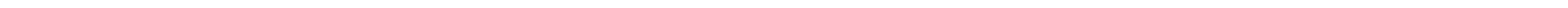 二、污染物治理情况1、废气治理： （1）各转运站垃圾压缩车间密闭配备 1 植物液除臭系统，采用生化药剂溶液进行喷洒，除去压缩车间恶臭、粉尘并避免蚊虫滋生.（2）在转运间内完成卸料、压缩和中转工序，在卸料、压缩时设置喷洒植物除臭剂喷雾装置，降尘、除臭；（3）压缩站采取“即来即压、即压即运”方式，垃圾不暂存，进一步降低恶臭滋生机率；（4）项目垃圾运输车辆均采用密闭式箱体，日常运营中加强运输车辆的检查和维护，防止发生“跑、冒、滴、漏”情况，一旦出现，及时冲洗；臭气为转运站主要污染物，项目采取合理、有效的臭气防治措施后，不会对周边环境造成明显影响。（2）废水治理：项目废水按照“雨污分流、污污分流”处理的原则，垃圾压缩转运站内地面均做硬化处置，地面四周设置收集沟，分别收集雨水和污水。各垃圾转运站在场界四周分别设置雨沟；雨水经收集后进入地表水。废水收集处理后由吸污车送高县生活垃圾处理厂渗滤液处理站处理，处理站处理达《生活垃圾填埋场污染控制标准》（GB16889-2008）后排放。庆符镇垃圾转运站污水经污水池收集后经管网直接排至渗滤液处理站进行处理，罗场镇、来复镇、沙河镇垃圾转运站污水则是经污水池收集后由吸污车运至庆符镇垃圾转运站污水池，依托庆符镇垃圾转运站污水池及管网排至渗滤液处理站，本项目仅购置 1 台吸污车，通过循环使用方式收集转运罗场镇、来复镇、沙河镇垃圾转运站产生的污水，每周至少转运 3 次。同时项目营运期加强管理，压滤液不外排。为防治污水下渗污染地下水环境，项目按照环评要求对污水池、化粪池等作为重点防渗区。将污水池、化粪池进行压实，确保底部有 500mm 黏土防渗保护层（压实度≥93%），污水池、化粪池砖砌结构之后表面再抹以 10mm 厚混凝土层，同时混凝土层上再铺设防渗系数较高且效果较好的高密度聚乙烯土工膜（HDPE），HDPE厚 2mm，使渗透系数＜10-10cm/s。采取以上措施后本项目对地下水产生的影响较小。（3）噪声治理项目稳态噪声源主要为压缩设备、风机、转运车等设备，项目选用低噪声值设备，基础减震，合理布局，厂房隔声的综合措施进行噪声治理。（4）固废治理项目环卫车辆维修不在厂区进行，因此无废机油产生，项目主要固废为厌氧池污泥和生活垃圾。项目厌氧池污泥定期清掏同污水一起经吸污车输送到高县高县生活垃圾处理厂渗滤液处理站一并处理。生活垃圾经垃圾桶收集后，与城区收集到的生活垃圾一并经压缩处理后送海诺尔（宜宾市）垃圾焚烧发电厂焚烧处理。项目产生的含油手套、含油棉纱，委托有资质单位处理。（5）卫生防护距离   本项目设置的50米卫生防护距离内无住宅、医院、学校等环境敏感点，也无食品、医药生产企业。卫生防护距离要求得到落实。     三、竣工验收监测结果本项目竣工验收检测委托四川瑞兴环保检测有限公司承担。根据四川瑞兴环保检测有限公司出具的验收监测报告（瑞兴环（验）字（2021）第1927号），验收监测结论如下：1、废气监测验收监测期间，厂界无组织废气监控点氨、硫化氢、臭气浓度的排放浓度均满足《恶臭污染物排放标准》（GB14554-93）表1二级新扩改建标准的要求。项目废气污染物达标排放。2、厂界噪声监测验收监测期间，项目各厂界昼噪声均满足《工业企业厂界环境噪声排放标准》(GB12348-2008)2类标准限值。  四、验收结论经审查，高县生活垃圾收转运体系建设项目环评、审批手续完备，环保设施及措施按照环评要求建成和落实，污染物实现达标排放，符合建设项目竣工环境保护验收条件，满足自主验收要求,同意通过验收。五、建议与要求1、加强对废气治理设施的维护，确保污染物达标排放。 2、加强对垃圾渗滤液等废水管理。项目废水收集后全部运送到高县庆符镇垃圾转运站污水池，依托庆符镇垃圾转运站污水池及管网排至渗滤液处理站，废水不得外排。